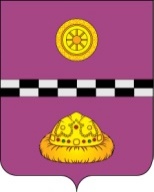 РЕШЕНИЕКЫВКÖРТÖДот 31.01.2023  № 296г. Емва, Республика КомиВ соответствие со статьей 28 Федерального закона от 06.10.2003 № 131-ФЗ «Об общих принципах организации местного самоуправления в Российской Федерации», Совет муниципального района «Княжпогостский» VI созываРЕШИЛ:Внести в приложение к решению Совета муниципального района «Княжпогостский» от 31.05.2018 № 260 «Об утверждении положения о порядке организации и проведения публичных слушаний по отдельным вопросам градостроительной деятельности на территории муниципального района «Княжпогостский» (далее – приложение) следующие изменения:Подпункт 1 пункта 3.1 главы 2 приложения изложить в следующей редакции:«1) обеспечивает публикацию оповещения о начале публичных слушаний на официальном сайте муниципального района «Княжпогостский» и платформе обратной связи федеральной государственной информационной системы «Единый портал государственных и муниципальных услуг (функций)» (https://pos.gosuslugi.ru/docs/) не позднее, чем за семь календарных дней до дня размещения проекта, подлежащего рассмотрению на публичных слушаниях.»;1.2. подпункт 3 пункта 3.1 главы 2 приложения изложить в следующей редакции:«3) обеспечивает публикацию проекта, подлежащего рассмотрению на публичных слушаний, и информационных материалов к нему на официальном сайте муниципального района «Княжпогостский» и платформе обратной связи федеральной государственной информационной системы «Единый портал государственных и муниципальных услуг (функций)» (https://pos.gosuslugi.ru/docs/).»;1.3. абзац первый пункта 6 главы 2 приложения после слов «на официальном сайте муниципального района «Княжпогостский» дополнить словами «, на платформе обратной связи федеральной государственной информационной системы «Единый портал государственных и муниципальных услуг (функций)»;1.4. пункт 6 главы 2 приложения дополнить подпунктом 3.1 следующего содержания:«3.1) посредством платформы обратной связи федеральной государственной информационной системы «Единый портал государственных и муниципальных услуг (функций)»;1.5. пункт 7.1 главы 2 приложения дополнить абзацем следующего содержания:«Не требуется представление указанных в абзаце втором настоящего пункта документов, подтверждающих сведения об участниках публичных слушаний (фамилию, имя, отчество (при наличии), дату рождения, адрес места жительства (регистрации) - для физических лиц; наименование, основной государственный регистрационный номер, место нахождения и адрес - для юридических лиц), если данными лицами вносятся предложения и замечания, касающиеся проекта, подлежащего рассмотрению на публичных слушаниях, посредством платформы обратной связи федеральной государственной информационной системы «Единый портал государственных и муниципальных услуг (функций)». При этом для подтверждения сведений, указанных в абзаце втором настоящего пункта, может использоваться единая система идентификации и аутентификации.».1.6. пункт 5 главы 3 приложения изложить в следующей редакции:«5. Протокол публичных слушаний и заключение о результатах публичных слушаний размещаются на официальном сайте муниципального района «Княжпогостский» и на платформе обратной связи федеральной государственной информационной системы «Единый портал государственных и муниципальных услуг (функций)».».2. Настоящее решение вступает в силу со дня опубликования.Глава муниципального района «Княжпогостский» - руководитель администрации                                                              А.Л. НемчиновПредседатель Совета района                                                                   Ю.В. ГановаО внесении изменений в решение Совета муниципального района «Княжпогостский» от 31.05.2018 № 260 «Об утверждении положения о порядке организации и проведения публичных слушаний по отдельным вопросам градостроительной деятельности на территории муниципального района «Княжпогостский»